СУМСЬКА МІСЬКА РАДАVIІІ СКЛИКАННЯ XXXVI СЕСІЯРІШЕННЯРозглянувши звернення СУМСЬКОЇ СПЕЦІАЛІЗОВАНОЇ ПРОКУРАТУРИ У ВІЙСЬКОВІЙ ТА ОБОРОННІЙ СФЕРІ ЦЕНТРАЛЬНОГО РЕГІОНУ, відповідно до статей 6, 15 Закону України «Про оренду державного та комунального майна», пункту 28 Порядку передачі в оренду державного та комунального майна, затвердженого постановою Кабінету Міністрів України від 03 червня 2020 року № 483 «Деякі питання оренди державного та комунального майна», керуючись статтею 25, частиною п’ятою статті 60 Закону України «Про місцеве самоврядування в Україні», Сумська міська радаВИРІШИЛА:1. Внести зміни в додаток до рішення Сумської міської ради                                                  від 23 вересня 2020 року № 7392-МР «Про затвердження Переліку другого типу об’єктів комунальної власності Сумської міської територіальної громади, що підлягають передачі в оренду без проведення аукціону» (зі змінами), доповнивши його пунктом 54 наступного змісту:2. Координацію виконання цього рішення покласти на заступника міського голови згідно з розподілом обов’язків.Сумський міський голова                                                       Олександр ЛИСЕНКОВиконавець: Дмитренко Сергій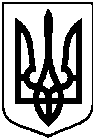 від 25 січня 2023 року № 3487-МРм. СумиПро внесення змін до рішення Сумської міської ради від 23 вересня 2020 року                 № 7392-МР «Про затвердження Переліку другого типу об’єктів комунальної власності Сумської міської  територіальної громади, що підлягають передачі в оренду без проведення аукціону» (зі змінами) (щодо                                 
легкового автомобіля RENAULT DUSTER)54.транспортний засіб, а саме: легковий автомобіль RENAULT DUSTER (реєстраційний номер ВМ7934СТ 2021 року, номер шасі (кузова, рами) VF1HJD40668494875, об’єм двигуна 1598 см3)для використання в службових цілях